Peer Bridger – Client Information 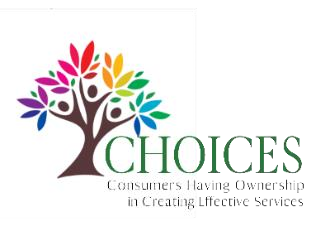 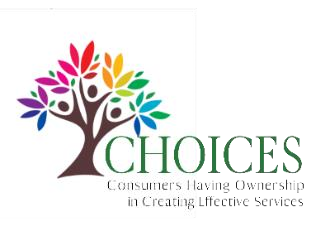 PERSONAL INFORMATION 	   First name 	 	    	Last Name 	 	M.I. 	 	    	Today’s Date          Gender 			   	          Sexual Orientation 		   	       Relationship Status  ☐  Heterosexual      ☐  Lesbian 	☐  Bisexual 	☐  Questioning 	☐  Gay 	☐  Prefer not to answer   Ethnicity  Current Home Address 	 	Apartment 	 	City  	 	State 	 	Zip 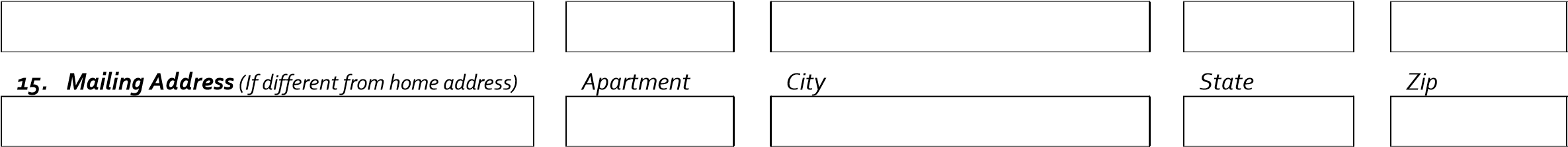 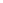 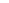 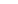 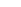    Work Phone                                                                    Home Phone 	 	                              Cell Phone 	 Is it safe to reach you here?    ☐  YES    ☐  NO May we leave a message?      ☐  YES    ☐  NO     Email Address EMERGENCY CONTACT     Name  	                                                 Relation to the client       	Phone Number We may need your written permission to verbally discuss your protected health information with family members, legal guardians, or friends. Sociodemographic Information    ☐ Independent living (w/family)          ☐  Inpatient facility 	☐  Halfway house 	☐  Residential facility 	☐  Correctional facility 	☐  Supported housing 	☐  Residential treatment/group 	☐  Homeless 	☐  Nursing home 	☐  Assisted Living 	☐  Sober living 	☐  Other residential facility 	 	Do you receive SSI?  ☐  YES    ☐  NO What is your total monthly income Do you receive SSDI? ☐  YES    ☐  NO Do you receive any other forms of Government or State support? (These may include food stamps or another form of financial assistance) CHALLENGES:☐  Single ☐  Separated ☐  Widowed ☐  Married ☐  Divorced ☐  Civil Union ☐  Male ☐  Trans-Male ☐  Other ☐  Female ☐  Trans-Female ☐  Gender-Fluid ☐  African American/Black ☐  Alaska Native/Native American ☐  Asian ☐  Caucasian/White  ☐  Hispanic ☐  Native Hawaiian/Pacific Islander ☐  Multiracial ☐  Other CONTACT INFORMATION Is it safe to reach you here?     ☐  YES    ☐  NO May we leave a message?       ☐  YES    ☐  NO Is it safe to reach you here?    ☐  YES    ☐  NO May we leave a message?      ☐  YES    ☐  NO LIVING ARRANGEMENT: ☐  Employed (Full time) ☐  Employed (part time) ☐  Unemployed ☐  Retired ☐  Supported Employment ☐  Student ☐  Volunteer ☐  Homemaker ☐  Disabled☐  Other ☐  Student ☐  Volunteer ☐  Homemaker ☐  Disabled☐  Other ☐  Traumatic Brain Injury ☐  Speech and language disorders ☐  Learning Disability ☐  Hearing impairment ☐  Visual Impairment ☐  Traumatic Brain Injury ☐  Speech and language disorders ☐  Learning Disability ☐  Hearing impairment ☐  Visual Impairment ☐  Traumatic Brain Injury ☐  Speech and language disorders ☐  Learning Disability ☐  Hearing impairment ☐  Visual Impairment ☐  Motor Disability/Epilepsy ☐  Severe emotional impairment ☐  Autism Spectrum Disorder ☐  Other ☐  None ☐  Motor Disability/Epilepsy ☐  Severe emotional impairment ☐  Autism Spectrum Disorder ☐  Other ☐  None EDUCATIONAL STATUS: EDUCATIONAL STATUS: Please, select the highest grade you have completed: ☐  Grade 1 – 7 	☐ Grade 9 – 11  Please, select the highest grade you have completed: ☐  Grade 1 – 7 	☐ Grade 9 – 11  Please, select the highest grade you have completed: ☐  Grade 1 – 7 	☐ Grade 9 – 11  Please, select the highest grade you have completed: ☐  Grade 1 – 7 	☐ Grade 9 – 11  Please, select the highest grade you have completed: ☐  Grade 1 – 7 	☐ Grade 9 – 11  ☐  Some College ☐  Some College ☐  College degree ☐  College degree ☐  Grade 7 – 9  	☐  Grade 12 or GED ☐  Grade 7 – 9  	☐  Grade 12 or GED ☐  Grade 7 – 9  	☐  Grade 12 or GED ☐  Grade 7 – 9  	☐  Grade 12 or GED ☐  Grade 7 – 9  	☐  Grade 12 or GED ☐  Technical/Career Certification ☐  Technical/Career Certification ☐  Master’s or higher ☐  Master’s or higher $ 